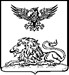 РОВЕНЬСКАЯ  ТЕРРИТОРИАЛЬНАЯ ИЗБИРАТЕЛЬНАЯ  КОМИССИЯПОСТАНОВЛЕНИЕ05 июля 2023 года	№ 20/102-1Об Инструкции по составлению, уточнению и использованию списков избирателей на выборах депутатов представительных органов муниципальных образований Ровеньского района пятого созываВ соответствии со статьями 16, 17, пунктом 9 ст. 26 Федерального закона от 12 июня 2002 года № 67-ФЗ «Об основных гарантиях избирательных прав и права на участие в референдуме граждан Российской Федерации», статьями 21, 22 Избирательного кодекса Белгородской области Ровеньская территориальная избирательная комиссия постановляет:Утвердить Инструкцию по составлению, уточнению и использованию списков избирателей на выборах депутатов представительных органов муниципальных образований Ровеньского района пятого созыва в единый день голосования 10 сентября 2023 года (прилагается).Направить настоящее постановление участковым избирательным комиссиям.Разместить данное постановление на странице территориальной избирательной комиссии на официальном сайте Избирательной комиссии Белгородской области в информационно-телекоммуникационной сети«Интернет».          4.Контроль за выполнением настоящего постановления возложить на председателя Ровеньской территориальной избирательной комиссии Е.В.Макарову                 Председатель Ровеньской территориальной      избирательной комиссии	                                       Е.В.Макарова              Секретарь Ровеньской территориальной                 избирательной комиссии		                            А.В.ЕвтуховаПриложение №1                                           к постановлению 
Ровеньской территориальной избирательной комиссии
от 05 июля 2023 года № 20/102-1ИНСТРУКЦИЯпо составлению, уточнению и использованию списков избирателей на выборах депутатов представительных органов муниципальных образований Ровеньского района пятого созываОбщие положенияИнструкция по составлению, уточнению и использованию списков избирателей (Далее - Инструкция) разработана в целях реализации конституционных прав граждан Российской Федерации избирать депутатов представительного органа местного самоуправления.Правовой основой Инструкции являются Конституция Российской Федерации, Федеральные законы «Об основных гарантиях избирательных прав и права на участие в референдуме граждан Российской Федерации»,«О государственной тайне», «О персональных данных», «Об информации, информационных технологиях и защите информации», «О праве граждан Российской Федерации на свободу передвижения, выбор места пребывания и жительства в пределах Российской Федерации», Избирательный кодекс Белгородской области (далее – Избирательный кодекс) и нормативные правовые акты Центральной избирательной комиссии Российской Федерации, Избирательной комиссии Белгородской области.На выборах депутатов представительных органов муниципальных образований Ровеньского района пятого созыва активным избирательным правом обладают все дееспособные граждане Российской Федерации, зарегистрированные по месту жительства на территории Ровеньского района, достигшие возраста 18 лет и не содержащиеся в местах лишения свободы по приговору суда.Основным документом, удостоверяющим личность гражданина Российской Федерации на территории Российской Федерации, является паспорт гражданина Российской Федерации (далее - паспорт гражданина Российской Федерации, паспорт).В случае если гражданину Российской Федерации паспорт гражданина Российской Федерации не выдавался, при реализации избирательных прав им может быть использован паспорт гражданина СССР образца 1974 года, если в этом паспорте содержится следующая информация, свидетельствующая о наличии гражданства Российской Федерации:указание о принадлежности к гражданству Российской Федерации (на форзаце паспорта);либо имеется вкладыш к паспорту, свидетельствующий о наличии гражданства Российской Федерации;либо имеется штамп о регистрации по месту жительства, подтверждающий постоянное проживание на территории Российской Федерации на 6 февраля 1992 года (на день вступления в силу Закона Российской Федерации от 28 ноября 1991 года № 1948-1 «О гражданстве Российской Федерации»).Истечение срока действия паспорта гражданина Российской Федерации (по достижению 20-летнего и 45-летнего возраста гражданин не обратился в органы регистрационного учета для замены паспорта) не означает прекращение гражданства Российской Федерации и утрату избирательных прав.В списки избирателей включаются все граждане Российской Федерации, обладающие на день голосования активным избирательным правом на территории соответствующего округа в соответствии с п. 1.2 настоящей Инструкции.Избиратель может быть включен в список избирателей только на одном избирательном участке.При выявлении факта включения избирателя в список избирателей на разных избирательных участках Ровеньская территориальная избирательная комиссия (далее – территориальная комиссия) проводит работу по устранению ошибки или неточности в списках избирателей до их передачи в участковые избирательные комиссии (далее – участковые комиссии). С этой целью территориальная комиссия направляет запросы в органы, осуществляющие регистрацию актов гражданского состояния, органы, осуществляющие регистрацию граждан Российской Федерации по месту пребывания и по месту жительства, военные комиссариаты либо в суды в соответствии с их компетенцией.Списки избирателей составляются территориальной комиссией, а в случаях, предусмотренных Избирательным кодексом Белгородской области, настоящей Инструкцией – участковыми комиссиями по форме, утвержденной Ровеньской территориальной избирательной комиссией.Список избирателей состоит из титульного, вкладных и последнего листа для внесения итоговых данных. При разделении списка избирателей на книги используются титульные листы книг.Список избирателей представляется участковой комиссией избирателям для ознакомления и дополнительного уточнения за 10 дней до дня голосования, а в случае составления списка избирателей позднее этого срока - непосредственно после составления списка избирателей.Применяемые для целей настоящей Инструкции термины и понятия:вынужденные переселенцы - граждане Российской Федерации, признанные вынужденными переселенцами либо обратившиеся в территориальный орган федерального органа исполнительной власти в сфере внутренних дел по месту своего нового пребывания с ходатайством опризнании их вынужденными переселенцами;место жительства - жилой дом, квартира, комната, жилое помещение специализированного жилищного фонда (служебные жилые помещения, общежития, жилые помещения маневренного фонда, жилые помещения в домах системы социального обслуживания граждан, жилые помещения фонда для временного поселения вынужденных переселенцев, жилые помещения фонда для временного поселения лиц, признанных беженцами, жилые помещения для социальной защиты отдельных категорий граждан), а также иное жилое помещение, по адресу которого гражданин Российской Федерации (далее - гражданин) зарегистрирован по месту жительства органами регистрационного учета граждан по месту пребывания и по месту жительства (далее – органы регистрационного учета) в пределах Российской Федерации, о чем имеется отметка в паспорте гражданина Российской Федерации;место пребывания - не являющееся местом жительства гражданина жилое помещение, по адресу которого гражданин зарегистрирован по месту пребывания органами регистрационного учета граждан, о чем выдано свидетельство о регистрации по месту пребывания;органы регистрационного учета граждан - отдел по вопросам миграции УМВД России по Ровеньскому району;органы, осуществляющие регистрацию актов гражданского состояния - отдел записи актов гражданского состояния администрации Ровеньского района;сведения об избирателях, включаемых в список избирателей, - фамилия, имя и отчество, год рождения избирателя (в возрасте 18 лет - дополнительно день и месяц рождения), адрес его места жительства, для вынужденных переселенцев - адрес места пребывания;уточнение списка избирателей - включение избирателей в список избирателей дополнительно, исключение их из списка либо внесение изменений в персональные данные избирателей по основаниям, предусмотренным федеральными законами, Избирательным кодексом.Составление и уточнение списков избирателейПорядок составления списков избирателей Ровеньской   территориальной избирательной комиссиейСписки избирателей составляются территориальной комиссией отдельно по каждому избирательному участку не позднее, чем за 11 дней до дня голосования.Сведения об избирателях передаются в территориальную комиссию по акту, форма которого приведена в приложении № 1 к настоящей Инструкции, не позднее чем за 30 дней до последнего дня голосования, за 20 дней до последнего дня голосования - еженедельно, а за 10 и менее дней до последнего дня голосования - ежедневно.Список избирателей составляется с использованием Государственной автоматизированной системы Российской Федерации «Выборы» (далее – ГАС«Выборы») за исключением той его части, которая составляется на основании сведений, представленных командиром воинской части.Сведения об избирателях, включаемых в список избирателей, располагаются в алфавитном или ином порядке (по улицам, домам, квартирам). В списке избирателей указываются фамилия, имя, отчество, год рождения избирателя (в возрасте 18 лет – дополнительно день и месяц рождения), адрес его места жительства.В списке избирателей должны быть предусмотрены места для проставления избирателем подписи за каждый полученный им бюллетень, серии и номера паспорта или документа, заменяющего паспорт гражданина РФ, а также для внесения суммарных данных по единому и одномандатному избирательным округам и для проставления подписи члена участковой избирательной комиссии, выдавшего бюллетень (бюллетени) избирателям.Список избирателей составляется в двух экземплярах.Первый экземпляр списка избирателей изготавливается на бумажном носителе в машинописном виде.Второй экземпляр списка избирателей в машиночитаемом виде хранится в территориальной комиссии, а часть списка, содержащая сведения об избирателях, представляемых командиром воинской части, - у соответствующего командира воинской части.Второй экземпляр списка избирателей используется в порядке, установленном подразделом 3.2 настоящей Инструкции.Списки избирателей составляются на основании сведений, представляемых:главой администрации Ровеньского района;руководителями учреждений, в которых временно пребывают избиратели (больницы, санатории, дома отдыха, места содержания под стражей подозреваемых и обвиняемых в совершении преступлений и других местах временного пребывания).Сведения об избирателях формируются и уточняются в порядке, предусмотренном Положением о Государственной системе регистрации (учета) избирателей, участников референдума в Российской Федерации, утвержденным постановлением Центральной избирательной комиссии Российской Федерации от 6 ноября 1997 года № 134/973-II (с изменениями и дополнениями).На основании сведений, содержащихся в территориальном фрагменте Регистра избирателей, глава администрации формирует отдельно по каждому избирательному участку сведения об избирателях, место жительства (в отношении вынужденных переселенцев - место пребывания) которых расположено на территории района.Сведения должны содержать следующие персональные данные избирателей:фамилию, имя, отчество;год рождения (в возрасте 18 лет - дополнительно день и месяц рождения);адрес места жительства (для вынужденных переселенцев - адрес места пребывания).Первый экземпляр составленного списка избирателей подписывается председателем и секретарем территориальной комиссии с указанием даты внесения подписей, заверяется печатью территориальной комиссии.За 10 дней до последнего дня голосования первый экземпляр списка избирателей передается в соответствующую участковую комиссию по акту, форма которого дана в приложении № 3 к настоящей Инструкции, второй экземпляр хранится в территориальной комиссии.Порядок составления списков избирателей участковыми избирательными комиссиямиНа избирательных участках временного пребывания избирателей (больницах, СИЗО) список избирателей составляется территориальной избирательной комиссией на основании сведений об избирателях, представляемых руководителем организации, в которой избиратели временно пребывают.Руководитель организации, в которой избиратели временно пребывают, не позднее, чем за 3 дней до первого дня голосования представляет в территориальную избирательную комиссию сведения обо всех избирателях, которые в день голосования будут находиться в этой организации (приложение № 3), а затем до последнего дня голосования ежедневно уточняет эти сведения.Одновременно в соответствующую участковую избирательную комиссию передаются личные заявления избирателей о включении их в список избирателей для голосования вне помещения.При принятии заявления о включении гражданина в список избирателей для голосования вне помещения необходимо учитывать активное избирательное право избирателя по соответствующему избирательному округу - регистрацию по месту жительства в пределах соответствующего избирательного округаСписок избирателей сразу после его составления подписывается председателем и секретарем участковой избирательной комиссии с указанием даты внесения подписей и заверяется печатью участковой комиссии.Список избирателей составляется в двух экземплярах. Первый экземпляр списка избирателей изготавливается на бумажном носителе, второй - в машинописном виде. Ровеньская территориальная избирательная комиссия обеспечивает участковые избирательные комиссии, самостоятельно составляющие списки избирателей, необходимым количеством бланковтитульных, вкладных и последних листов списка избирателей для внесения итоговых данных.Порядок уточнения списков избирателейУточнение списка избирателей осуществляется участковой комиссией в период после получения списка избирателей из территориальной комиссии (его составления участковой комиссией) и до окончания времени голосования.Список избирателей уточняется на основании поступивших в участковую комиссию:официальных документов уполномоченных органов - в соответствии с пунктом 2.3.3. настоящей Инструкции;информации Ровеньской ТИК об изменении сведений об избирателях (на основании официальных документов, полученных из уполномоченных органов), о включении избирателя в список избирателей на другом избирательном участке;заявления избирателя о включении его в список избирателей, об ошибке или неточности в сведениях о нем, внесенных в список избирателей;сообщений избирателей об изменениях в сведениях об избирателях - в соответствии с пунктами 2.3.4 - 2.3.6 настоящей Инструкции.С 30 августа 2023 года участковая избирательная комиссия приглашает избирателей для уточнения списка избирателей.Территориальная комиссия организует изготовление приглашений (приложение №4) и передачу их участковым комиссиям вместе с первым экземпляром списка избирателей.Территориальная комиссия и участковые избирательные комиссии организуют информирование избирателей по месту жительства, а также избирателей, находящихся длительное время вне места своего жительства (в том числе в дачных кооперативах и т.п.), проживающих в новостройках и незарегистрированных по месту жительства по адресу этих жилых помещений, о порядке их голосования.Уточнение списка избирателей осуществляется незамедлительно на основании официальных документов следующих уполномоченных органов:главы администрации Ровеньского района и/или территориальной комиссии - об изменениях данных учета избирателей в рамках функционирования Государственной системы регистрации (учета) избирателей, участников референдума;главы администрации Ровеньского района и/или органов, осуществляющих регистрацию актов гражданского состояния, - о регистрации факта смерти избирателя, в том числе на основании решения суда об объявлении гражданина умершим;органов регистрационного учета - о регистрации избирателя по месту жительства на территории избирательного участка либо о снятии его срегистрационного учета по месту жительства, о замене паспорта в связи с изменением фамилии, имени, отчества избирателя, о выдаче паспорта в нарушение установленного порядка;суда - о вступлении в законную силу решения суда о признании избирателя недееспособным, либо недееспособного - дееспособным, а также о включении избирателя в список избирателей;территориальной комиссии - решения о включении избирателя в список избирателей на избирательном участке временного пребывания избирателей (больницы, СИЗО), об изменении сведений об избирателях, полученных из уполномоченных органов.Уполномоченные органы направляют указанные выше сведения в территориальную комиссию за 20 дней до дня голосования - еженедельно, а за 10 и менее дней до дня голосования - ежедневно. Территориальная комиссия, получившая сведения, незамедлительно направляет их в соответствующие участковые комиссии.Избиратели, длительное время находящихся вне места регистрации по месту жительства, не исключаются из списков избирателей.Заявление избирателя о включении его в список избирателей, об ошибке или неточности в сведениях о нем, внесенных в список, рассматривается участковой комиссией в течение 24 часов, а в день голосования - в течение двух часов с момента обращения, но не позднее момента окончания голосования.Решение об уточнении списка избирателей по заявлению избирателя принимается участковой комиссией незамедлительно в случае, если нет сведений о включении избирателя в список на другом избирательном участке и представленные документы не требуют дополнительной проверки, то есть:предъявлен паспорт с отметкой о регистрации по месту жительства на территории избирательного участка.В случае если представленные документы требуют дополнительной проверки, участковая комиссия уточняет в органах регистрационного учета граждан сведения, содержащиеся в заявлении избирателя, или обращается в территориальную комиссию для уточнения указанных сведений. При получении обращения участковой комиссии территориальная комиссия уточняет сведения, содержащиеся в заявлении избирателя, в органах регистрационного учета граждан и незамедлительно направляет информацию о результатах проверки в соответствующую участковую комиссию для уточнения списка избирателей. Уточнения в список избирателей вносятся только на основании официальных документов.При уточнении территориальной комиссией данных об избирателях уполномоченные органы должны ответить на запрос комиссии:в пятидневный срок;не позднее дня, предшествующего первому дню голосования, если обращение получено за пять и менее дней до последнего дня голосования;незамедлительно, если обращение получено в дни голосования.В случае принятия решения об отклонении заявления избирателя в нем указывается причина такого отклонения, а заверенная копия этого решения вручается заявителю.Решение участковой избирательной комиссии об отклонении заявления может быть обжаловано в территориальную комиссию или в суд (по месту нахождения участковой избирательной комиссии), которые обязаны рассмотреть жалобу (заявление) в трехдневный срок, а за три и менее дней до последнего дня голосования и в дни голосования – немедленно. В случае если принято решение об удовлетворении жалобы (заявления), изменение в список избирателей вносится участковой комиссией немедленно.Изменение персональных данных избирателя в списке избирателей производится в случаях изменения персональных данных после составления списка избирателей, в том числе изменения места жительства в пределах территории избирательного участка, установления ошибки или неточности в списке избирателей.Сообщения избирателей об изменениях в сведениях об избирателях, включенных в список избирателей, уточняется участковой комиссией либо территориальной комиссией на основании запроса, поступившего из участковой избирательной комиссии, в органах, осуществляющих регистрацию актов гражданского состояния, органах регистрационного учета граждан, военных комиссариатах либо в суде в соответствии с их компетенцией в сроки, указанные в п. 2.3.6. Уточнения в список избирателей вносятся только на основании официальных документов, поступивших в участковую либо территориальную комиссию.При изменении персональных данных избирателя, избиратель исключается из списка путем вычеркивания одной горизонтальной линией данных о нем, внесенных в список (первые четыре графы), и включается в список избирателей дополнительно с продолжением нумерации. При этом напротив данных избирателя, которые изменяются, делается соответствующая отметка с указанием даты ее внесения, номера, под которым избиратель включен в список дополнительно, фамилии и инициалов члена комиссии, для чего могут использоваться с шестой по восьмую графы списка избирателей.Пример внесения отметки приведен в приложении № 6 к настоящей Инструкции.Избиратель исключается из списка избирателей участковой комиссией в случаях:смерти или объявления решением суда умершим;изменения места жительства в случае выезда за пределы территории избирательного участка;призыва на военную службу; признания судом недееспособным;отбывания наказания в местах лишения свободы.Исключение	из	списка	избирателей	производится	членом участковой комиссии с правом решающего голоса путем вычеркивания однойгоризонтальной линией данных об избирателе, внесенных в список избирателей (первые четыре графы). При этом в списке избирателей делается соответствующая отметка с указанием даты ее внесения, фамилии и инициалов члена комиссии, для чего могут использоваться с шестой по восьмую графы списка избирателей. Запись заверяется подписью председателя участковой комиссии с проставлением даты заверения. Примеры внесения отметок приведены в приложении № 8 к настоящей Инструкции.Для внесения сведений об избирателях, включаемых в список избирателей дополнительно, участковая комиссия использует вкладные листы, при этом номер первой записи на первом вкладном листе должен быть продолжением нумерации строк списка избирателей.Список избирателей с внесенными в него до	первого дня голосования		уточнениями	подписывается		председателем	и		секретарем участковой комиссии не позднее 18.00 часов дня, предшествующего первому дню голосования (7 сентября 2023 года), с указанием числа избирателей, включенных в список избирателей на момент его подписания, даты внесения подписей и заверяется печатью участковой комиссии. В указанное число включаются все избиратели, включенные в список при его составлении и уточнении	(дополнительно		включенные	в		список	избирателей),	и	не включаются избиратели, исключенные (вычеркнутые) из списка избирателей.Изменения в список избирателей после его подписания и до начала голосования не вносятся.После подписания списка избирателей участковая комиссия вправе разделить его на отдельные книги. Каждая такая книга не позднее чем в день, предшествующий первому дню голосования, должна быть снабжена титульным листом, на котором указывается порядковый номер книги и общее количество отдельных книг, на которые разделен список избирателей. Кроме того, она должна быть сброшюрована (прошита), что подтверждается печатью соответствующей участковой комиссии и подписью ее председателя на обороте последнего листа книги на месте скрепления.Участковая комиссия, разделяя подписанный список избирателей на отдельные книги, не нарушает последовательность нумерации строк в каждой книге.При этом титульный лист списка избирателей и последний лист списка избирателей, на котором в ходе подсчета голосов указываются итоговые данные по списку избирателей, не брошюруются и хранятся у секретаря участковой комиссии.Часть списка избирателей, содержащая сведения об избирателях, представленная командиром воинской части, формируется в отдельную книгу.В случае если список избирателей не был разделен на отдельные книги, он должен быть снабжен титульным листом и после подписания также сброшюрован (прошит), что подтверждается печатью соответствующей участковой комиссии и подписью ее председателя на обороте последнеголиста списка избирателей на месте скрепления. При этом последний лист списка избирателей, на котором в ходе подсчета голосов указываются итоговые данные по списку избирателей, не брошюруются и хранится у секретаря участковой комиссии.С момента подписания списка избирателей и до начала голосования список избирателей хранится в сейфе или опечатываемом металлическом шкафу участковой комиссии в помещении для голосования.Число избирателей, включенных в список избирателей на момент его подписания, сообщается по телефону не позднее 18.00 часов по местному времени дня, предшествующего первому дню голосования (7 сентября 2023 года), в территориальную комиссию.Сведения о числе избирателей, включенных в списки избирателей по соответствующей территории, подписываются председателем и секретарем территориальной комиссии и хранятся в территориальной комиссии. Копия этих сведений направляется по указанию председателя комиссии системным администратором комплекса средств автоматизации (далее – КСА) территориальная комиссия на КСА Избирательной комиссии Белгородской области с использованием электронной почты подсистемы связи и передачи данных ГАС «Выборы» не позднее 19.00 часов дня, предшествующего первому дню голосования (7 сентября 2023 года).Данные о числе избирателей, включенных в списки избирателей, вводятся в ГАС «Выборы» в день голосования системным администратором КСА одновременно с вводом информации об открытии избирательных участков.2.3.18. На основании данных, поступивших с КСА территориальной комиссии, на КСА Избирательной комиссии Белгородской области формируются сведения о числе избирателей, включенных в списки избирателей на территории Ровеньского района.Использование списка избирателейПорядок использования и работы с первым экземпляром списка избирателей при проведении голосованияИзбирательные бюллетени выдаются избирателям, включенным в список избирателей, по предъявлении паспорта или документа, заменяющего паспорт.В случае если прибывший (явившийся) на избирательный участок избиратель не был включен в список избирателей, он может быть включен в список дополнительно по предъявлении паспорта, если он зарегистрирован по месту жительства на территории данного избирательного участка.Каждый избиратель, зарегистрированный по месту жительства на территории соответствующего округа Ровеньского района, имеет право получить избирательные бюллетени для голосования своему избирательномуокругу. Перед выдачей избирательных бюллетеней член участковой комиссии с правом решающего голоса обязан удостовериться в том, что:избиратель не проголосовал вне помещения для голосования (устанавливается по отметкам в списке избирателей);в реестре не зарегистрировано письменное заявление (устное обращение) избирателя о предоставлении ему возможности проголосовать вне помещения для голосования и к нему не направлены члены участковой комиссии для проведения голосования вне помещения для голосования.Если избиратель, от которого поступило заявление (устное обращение) о предоставлении ему возможности проголосовать вне помещения для голосования, прибыл в помещение для голосования после того, как к нему были направлены члены участковой комиссии для проведения голосования вне помещения для голосования, никто из членов участковой комиссии не вправе выдать ему в помещении для голосования избирательные бюллетени, пока не возвратятся члены участковой комиссии, проводящие голосование вне помещения для голосования по заявлению (обращению) этого избирателя, и не будет установлено, что указанный избиратель не проголосовал вне помещения для голосования.При этом указанный избиратель в соответствии с пунктом 2.3.11 настоящей Инструкции исключается из списка избирателей (также вычеркивается отметка «вне помещения для голосования») и включается в список избирателей дополнительно с продолжением нумерации строк.При получении избирательных бюллетеней избиратель проставляет в списке избирателей серию и номер своего паспорта или документа, заменяющего паспорт.С согласия избирателя либо по его просьбе указанные сведения могут быть проставлены в списке избирателей членом участковой комиссии с правом решающего голоса. Избиратель проверяет правильность произведенной записи и расписывается в получении каждого избирательного бюллетеня.Член участковой комиссии, выдавший избирателю избирательные бюллетени, также проставляет подпись в соответствующей графе списка избирателей, дополнительно в графе «Особые отметки» указывает дату голосования (8 или 9 сентября 2023 года).В случае если избиратель, который не может самостоятельно расписаться в получении избирательного бюллетеня или заполнить избирательный бюллетень, решил воспользоваться для этого помощью другого лица, в графе «Особые отметки» списка избирателей указываются фамилия, имя и отчество, серия и номер паспорта или документа, заменяющего паспорт, лица, оказывающего помощь избирателю. Расписывается указанный гражданин в графе «Подпись избирателя о получении избирательного бюллетеня». Примеры внесения отметок приведены в приложении № 6 к настоящей Инструкции.В случае если избирателю был выдан новый избирательный бюллетень взамен испорченного, член участковой комиссии, выдавшийизбирательный бюллетень, в графе «Особые отметки» списка избирателей делает отметку напротив фамилии данного избирателя «Выдан бюллетень взамен испорченного», указывает дату голосования (8 или 9 сентября 2023 года) и проставляет подпись. Примеры внесения отметок приведены в приложении № 6 к настоящей Инструкции.В случае если избиратель голосовал вне помещения для голосования, члены участковой комиссии, выезжавшие по заявлениям (обращениям) избирателей, незамедлительно после прибытия в помещение для голосования переносят из письменного заявления избирателя в список избирателей серию и номер паспорта или документа, заменяющего паспорт избирателя, проголосовавшего вне помещения для голосования. Одновременно отметка «вне помещения для голосования», выполненная в случае выезда (выхода) к избирателю, перед словом «вне» дополняется словом «Голосовал», указывается номер переносного ящика и дата голосования, а также ставятся подписи указанных членов участковой комиссии. Примеры внесения отметок приведены в приложении № 6 к настоящей Инструкции.При наличии в заявлении отметки о выдаче нового избирательного бюллетеня взамен испорченного, указанная отметка также переносится в список избирателей.Заявления о предоставлении возможности проголосовать вне помещения для голосования хранятся вместе со списком избирателей.В случае если заявление (устное обращение) избирателя о предоставлении ему возможности проголосовать вне помещения для голосования поступило от избирателя, не включенного в список избирателей, но имеющего на это право, избиратель включается в список после возвращения членов участковой комиссии, проводящих голосование вне помещения для голосования по заявлению (обращению) этого избирателя.После каждого дня голосования список избирателей убирается в сейф или опечатываемый металлический шкаф, где хранится до каждого следующего дня голосования.После окончания голосования и начала подсчета голосов избирателей вносить какие-либо изменения в список избирателей запрещается.По окончании каждого дня голосования, за исключением последнего, участковая комиссия подсчитывает число проголосовавших избирателей (в том числе число избирателей, проголосовавших вне помещения для голосования) и передает эти данные в территориальную комиссию для последующего ввода в ГАС «Выборы».Перед непосредственным подсчетом голосов избирателей члены участковой комиссии вносят на каждую страницу списка избирателей следующие суммарные данные по этой странице (отдельно по одномандатному избирательному округу и единому избирательному округу):число избирателей, включенных в список избирателей на момент окончания голосования (без учета избирателей, исключенных из спискаизбирателей по различным причинам). В это число входят избиратели, дополнительно включенные в список;число избирательных бюллетеней, выданных избирателям в помещении для голосования в день голосования (устанавливается по числу подписей избирателей в списке избирателей);число избирательных бюллетеней, выданных избирателям, проголосовавшим вне помещения для голосования (устанавливается по числу отметок «Голосовал вне помещения для голосования» в списке избирателей);После внесения данных на каждую страницу списка избирателей член участковой избирательной комиссии с правом решающего голоса, внесший эти данные, подписывает каждую страницу с указанием своих фамилии и инициалов, оглашает эти данные и сообщает их председателю, заместителю председателя или секретарю участковой комиссии, лицам, присутствующим при подсчете голосов избирателей.Итоговые данные, которые определяются как сумма вышеуказанных данных, установленных по всем страницам списка избирателей, председатель, заместитель председателя или секретарь участковой комиссии оглашает и вносит в последний лист списка избирателей. Список избирателей заверяется подписями председателя и секретаря и печатью участковой комиссии.Оглашенные данные вносятся в соответствующие строки протокола участковой комиссии об итогах голосования и его увеличенной формы.Для удобства установления итоговых данных по всем страницам списка избирателей целесообразно использовать таблицу суммирования данных списка (приложение № 5), для внесения в нее суммарных данных с каждой страницы списка. Однако в этом случае перед суммированием необходимо убедиться в идентичности записей по каждой странице списка избирателей и записей, внесенных в таблицу суммирования данных списка.После внесения данных в протоколы №1 и №2 участковой комиссии об итогах голосования и их увеличенные формы со списком избирателей вправе ознакомиться присутствующие на избирательном участке члены вышестоящих избирательных комиссий и работники их аппаратов, зарегистрированные кандидаты, уполномоченные представители по финансовым вопросам, наблюдатели, иностранные (международные) наблюдатели, а также аккредитованные представители средств массовой информации.После окончания работы со списком избирателей перед непосредственным подсчетом голосов список избирателей должен быть сброшюрован с листами списка со сведениями об избирателях, включенных в список дополнительно в день голосования, и последним листом списка в один том, что подтверждается печатью соответствующей участковой комиссии и подписью ее председателя на месте скрепления.Если список избирателей был разделен на отдельные книги, такие книги, а также титульный лист, листы списка со сведениями об избирателях, включенных в список дополнительно в день голосования, и последний листсписка должны быть сброшюрованы (прошиты) в один том, что подтверждается печатью соответствующей участковой комиссии и подписью ее председателя на месте скрепления. Исключение составляют книги списка, содержащие сведения об избирателях, представленные командиром воинской части.При этом расброшюрование отдельных книг списка избирателей не допускается.Дальнейшая работа со списком избирателей не может проводиться до проверки контрольных соотношений данных, внесенных в протокол участковой комиссии об итогах голосования.Список избирателей на это время убирается в сейф либо в металлический шкаф в помещении, где ведется подсчет голосов. Хранение списка избирателей, исключающее доступ к нему лиц, находящихся в помещении для голосования, обеспечивается председателем или секретарем участковой комиссии.Список избирателей, все официальные документы уполномоченных органов, личные письменные заявления граждан, поступившие в участковые комиссии в период уточнения списков избирателей, копии решений участковой комиссии о включении (отказе во включении) избирателей в список избирателей дополнительно и об исключении из списков избирателей, а также иные документы, связанные со списком избирателей, помещается в пакет или мешок, которые затем опечатываются и передаются в территориальную комиссию в установленном порядке.Порядок использования второго экземплярасписка избирателей1.2.1. Второй экземпляр списка избирателей изготавливается в машиночитаемом виде и хранится в территориальной комиссии.Второй экземпляр списка избирателей используется при утрате или порче первого экземпляра списка избирателей (в результате неосторожного обращения в ходе дополнительного уточнения и ознакомления с ним избирателей, пожара, наводнения, иного стихийного бедствия; кражи, террористического акта, иного противоправного действия).При наступлении указанных выше обстоятельств участковая избирательная комиссия составляет акт, который подписывается ее председателем и секретарем и заверяется печатью участковой избирательной комиссии.В акте могут поставить свои подписи присутствовавшие члены участковой комиссии с правом решающего голоса, а также наблюдатели.Акт составляется в двух экземплярах. Первый экземпляр остается в участковой избирательной комиссии, второй экземпляр направляется в территориальную комиссию вместе с обращением участковой избирательной комиссии о передаче второго экземпляра списка избирателей.Решение об использовании второго экземпляра списка избирателей для голосования на соответствующем избирательном участке принимает территориальная комиссия.Второй экземпляр списка избирателей, хранящийся в машиночитаемом виде, распечатывается на бумажном носителе, подписывается председателем и секретарем территориальной комиссии, заверяется печатью комиссии и по акту передается в соответствующую участковую комиссию.Дальнейший порядок работы со вторым экземпляром списка избирателей на бумажном носителе аналогичен порядку использования первого экземпляра списка избирателей.Во второй экземпляр списка избирателей переносятся все изменения и отметки с первого экземпляра списка избирателей, а если это невозможно - с документов, на основании которых они вносились в первый экземпляр списка избирателей.В случае если эти документы утрачены (испорчены), избирательные комиссии принимают меры для их повторного получения.Порядок использования списков избирателейдля ведения Регистра избирателей, участников референдума3.3.1. Территориальная комиссия после официального опубликования результатов выборов вправе принять решение об изъятии из опечатанных мешков или коробок списка избирателей и использовании содержащихся в нем сведений об избирателях для уточнения Территориального Регистра избирателей, участников референдума.Информация об избирателях, содержащаяся в списках избирателей, не может быть безусловно перенесена в Территориальный Регистр избирателей, участников референдума, а только использоваться для уточнения сведений в Регистре избирателей, участников референдума исключительно в порядке, установленном для уточнения некорректных сведений об избирателях, участниках референдума пунктом 3.9 Положения о Государственной системе регистрации (учета) избирателей, участников референдума в Российской Федерации.Обеспечение гласности в работе избирательных комиссий со списками избирателейЧлены избирательных комиссий и наблюдатели вправе ознакомиться со списком избирателей.В ходе голосования члены избирательных комиссий и наблюдатели при ознакомлении со списком избирателей могут убедиться в правильности внесения в него сведений об избирателях, наличии записи об адресе места жительства избирателя, соответствующего границам данного избирательного участка, либо о наличии иных законных оснований для голосованияизбирателя на данном избирательном участке.Для ознакомления со списком избирателей наблюдатель вправе подойти к столу председателя либо секретаря участковой комиссии, членов участковой комиссии, выдающих избирательные бюллетени и работающих со списком избирателей и другими избирательными документами. Член участковой комиссии, обеспечивающий право наблюдателя на ознакомление с избирательными документами, осуществляет контроль за сохранностью этих документов в ходе ознакомления.Приложение № 1к Инструкции по составлению, уточнению и использованию списков избирателей навыборах депутатов представительных органов муниципальных образований Ровеньского района пятого созываЭкземпляр №	1Выборы депутатов представительных органов муниципальных образований Ровеньского района пятого созываАКТо передаче сведений об избирателях для составления списка избирателей Ровеньской территориальной избирательной комиссией1 Акт составляется в двух экземплярах, один из которых хранится у главы администрации Ивнянского района, а другой – в Ивнянской территориальной избирательной комиссии.Приложение № 2к Инструкции по составлению, уточнению и использованию списков избирателей навыборах депутатов представительных органов муниципальных образований Ровеньского района пятого созываЭкземпляр №	1Выборы депутатов представительных органов муниципальных образований Ровеньского района пятого созываАКТо передаче первого экземпляра списка избирателейна выборах депутатов земского собрания	_	 сельского поселения пятого созываРовеньская территориальная избирательная комиссия передала участковой избирательной комиссии избирательного участка	№ первый экземпляр списка избирателей на	листах.Число избирателей, включенных в список избирателей _	.1 Акт составляется в двух экземплярах, один из которых хранится в территориальной избирательной комиссии, другой – в участковой комиссии.Приложение № 3к Инструкции по составлению, уточнению и использованию списков избирателей навыборах депутатов представительных органов муниципальных образований Ровеньского района   пятого созываСведенияРуководитель организации1	 		 	(подпись)	(фамилия, инициалы)МП1 Указывается наименование должности лица, представляющего сведения.Приложение № 4к Инструкции по составлению, уточнению и использованию списков избирателей навыборах депутатов представительных органов муниципальных образований Ровеньского района пятого созываУважаемый(ая)	!Приглашаем Вас 8, 9 и 10 сентября 2023 года с 08:00 до 20:00 часов принять участие в голосовании на выборах депутатов представительных органов муниципальных образований Ровеньского района пятого созыва. Голосование проводится в помещении для голосования избирательного участка№		по	адресу:	 	,телефон	.Для получения избирательных бюллетеней необходимо иметь при себе паспорт гражданина Российской Федерации или документ, заменяющий паспорт.Вы можете ознакомиться со списком избирателей с целью удостовериться, что Вы включены в список избирателей и сведения о Вас, внесенные в список избирателей, верны:воспользовавшись сервисом «Найди себя в списке избирателей», размещенном на официальном сайте ЦИК России www.cikrf.ru и Избирательной комиссии Белгородской области www.belgorod.izbirkom.ru;с 30 августа 2023 года – в участковой избирательной комиссии, где Вы включены в список избирателей.Если Вы по уважительной причине (состояние здоровья, инвалидность, в связи с необходимостью ухода за лицами, в этом нуждающимися, и иным уважительным причинам, не позволяющим прибыть в помещение для голосования) не сможете в дни голосования лично прибыть в помещение для голосования, по Вашему письменному заявлению или устному обращению о предоставлении Вам возможности проголосовать вне помещения для голосования, участковая избирательная комиссия обеспечит Вам возможность проголосовать вне помещения 8, 9 или 10 сентября 2023 года. Заявление (устное обращение) может быть подано с 31 августа и до 14.00 часов 10 сентября 2023 года. Письменное заявление или устное обращение о голосовании вне помещения Вы можете передать лично или при содействии других лиц.Время работы участковой избирательной комиссии:- с 29 августа по 7 сентября 2023 года - в рабочие дни с 14.00 до 18.00часов;в выходные дни - с 10.00 до 14.00 часов;-	8, 9 и 10 сентября 2023 года – с 8.00 до 20.00 часов.Участковая избирательная комиссия избирательного участка № 	Приложение № 5к Инструкции по составлению, уточнению и использованию списков избирателей навыборах депутатов представительных органов муниципальных образований Ровеньского района пятого созываТаблица суммирования данных списка избирателей по	избирательному округу19Примеры заполнения вкладного листа списка избирателейПриложение № 6к Инструкции по составлению, уточнению и использованию списков избирателей на выборахдепутатов представительных органов муниципальных образований Ровеньского района пятого созыва205 Для вынужденных переселенцев – место пребывания.(дата составления акта)Глава администрацииРовеньского района  	(фамилия, инициалы)передал Ровеньской территориальной избирательной комиссии сведения о 	избирателях для составления_	(число избирателей)списка избирателей на	под наименованием	.(вид носителя)	(имена, размеры, иныереквизиты файлов, содержащих сведения об избирателях)Глава администрации Ровеньского районаМП(подпись)(фамилия, инициалы)Председатель Ровеньской территориальнойизбирательной комиссииМП(подпись)(фамилия, инициалы)(дата составления акта)Председатель Ровеньская территориальной избирательнойкомиссииМП(подпись)(фамилия, инициалы)Председатель участковой избирательной комиссииМП(подпись)(фамилия, инициалы)об избирателях, временно пребывающих в(наименование организации)№ п/пФамилия, имя, отчествоГод рождения(в возрасте 18 лет – дополнительно день и месяц рождения)Адрес места жительства (заполняется на основании паспорта гражданина Российской Федерации)Стр.  	Стр.  	Стр.  	Стр.  	Стр.  	Стр.  	Стр.  	ИтогоЧисло избирателей, включенных в списокизбирателей на момент окончания голосованияЧисло избирательных бюллетеней, выданных избирателям в помещении для голосования в дни голосованияЧисло избирательных бюллетеней, выданных избирателям, проголосовавшим вне помещения для голосования в дни голосованияИЗБИРАТЕЛЬНЫЙ УЧАСТОК №  	СТРАНИЦА № 1Белгородская область, Ровеньский район 	КНИГА № 1(общая часть адреса места жительства)№ п/пФАМИЛИЯ, ИМЯ, ОТЧЕСТВОГОД РОЖДЕНИЯ(В ВОЗРАСТЕ 18 ЛЕТ – ДОПОЛНИТЕЛЬНОДЕНЬ И МЕСЯЦ РОЖДЕНИЯ)АДРЕС МЕСТА ЖИТЕЛЬСТВА4СЕРИЯ И НОМЕР (НОМЕР) ПАСПОРТА ИЛИ ДОКУМЕНТА,ЗАМЕНЯЮЩЕГО ПАСПОРТ ГРАЖДАНИНАПОДПИСЬ ИЗБИРАТЕЛЯ ЗА ПОЛУЧЕННЫЙИЗБИРАТЕЛЬНЫЙ БЮЛЛЕТЕНЬПОДПИСЬ ЧЛЕНА КОМИССИИ ЗА ВЫДАННЫЕИЗБИРАТЕЛЬНЫЕ БЮЛЛЕТЕНИОСОБЫЕ ОТМЕТКИ№Фамилия, имя, отчествоГод рожденияАдрес места жительстваИсключен в связи со смертьюИсключен в связи со смертьюДата внесения записи, фамилия и инициалы члена УИК, подпись председателя УИК, датазаверения№Фамилия, имя, отчествоГод рожденияАдрес места жительстваИсключен в связи со снятием с регистрации по месту жительстваИсключен в связи со снятием с регистрации по месту жительстваДата внесения записи, фамилия и инициалы члена УИК, подпись председателя УИК, датазаверения№Фамилия, имя, отчествоГод рожденияАдрес места жительстваИсключен в связи с признанием судом недееспособнымИсключен в связи с признанием судом недееспособнымДата внесения записи, фамилия и инициалы члена УИК, подпись председателя УИК, датазаверения№Фамилия, имя, отчествоГод рожденияАдрес места жительстваИсключен из списка в связи с отбыванием наказанияв местах лишения свободыИсключен из списка в связи с отбыванием наказанияв местах лишения свободыДата внесения записи, фамилия и инициалы члена УИК, подпись председателя УИК, датазаверения№Фамилия, имя, отчествоГод рожденияАдрес места жительстваИсключен в связи с призывом на военную службуИсключен в связи с призывом на военную службуДата внесения записи, фамилия и инициалы члена УИК, подпись председателя УИК, датазаверенияИЗБИРАТЕЛЬНЫЙ УЧАСТОК №  	СТРАНИЦА № 2Белгородская область, Ровеньский район  	КНИГА № 1(общая часть адреса места жительства)№ п/пФАМИЛИЯ, ИМЯ, ОТЧЕСТВОГОД РОЖДЕНИЯ(В ВОЗРАСТЕ 18 ЛЕТ – ДОПОЛНИТЕЛЬНОДЕНЬ И МЕСЯЦ РОЖДЕНИЯ)АДРЕС МЕСТА ЖИТЕЛЬСТВА5СЕРИЯ И НОМЕР (НОМЕР) ПАСПОРТА ИЛИ ДОКУМЕНТА,ЗАМЕНЯЮЩЕГО ПАСПОРТ ГРАЖДАНИНАПОДПИСЬ ИЗБИРАТЕЛЯ ЗА ПОЛУЧЕННЫЙИЗБИРАТЕЛЬНЫЙ БЮЛЛЕТЕНЬПОДПИСЬ ЧЛЕНА КОМИССИИ ЗА ВЫДАННЫЕИЗБИРАТЕЛЬНЫЕ БЮЛЛЕТЕНИОСОБЫЕ ОТМЕТКИ№Фамилия, имя, отчествоГод рожденияАдрес места жительстваИсключен из списка в связи с включением в список повторно под №  	Исключен из списка в связи с включением в список повторно под №  	Дата внесения записи, фамилия и инициалы члена УИК, подпись председателя УИК, датазаверения№Фамилия, имя, отчествоГод рожденияАдрес места жительстваИзменились данные избирателя.Избиратель включен в список избирателей дополнительно под № 	Изменились данные избирателя.Избиратель включен в список избирателей дополнительно под № 	Дата внесения записи, фамилия и инициалы члена УИК, подпись председателя УИК, датазаверения№Фамилия, имя, отчествоГод рожденияАдрес места жительстваСерия и номер (номер) документаПодпись избирателяПодпись члена УИКВыдан бюллетень взамен испорченного, подпись члена УИК№Фамилия, имя, отчествоГод рожденияАдрес места жительстваСерия и номер (номер) документаГОЛОСОВАЛвне помещения для голосованияГОЛОСОВАЛвне помещения для голосованияПодпись члена УИК, подпись члена УИК№Фамилия, имя, отчествоГод рожденияАдрес места жительстваСерия и номер (номер) документаПодпись лица, помогавшего избирателюПодпись члена УИКФИО, документ лица, оказывавшего помощь избирателю в получениибюллетеня, подпись члена УИК№Фамилия, имя, отчествоГод рожденияАдрес места жительстваСерия и номер (номер) документаПодпись избирателя или лица, помогавшего избирателюПодпись члена УИКФИО, документ лица, оказывавшего помощьизбирателю выполнить отметку в бюллетене, подпись члена УИК